    浙 江 理 工 大 学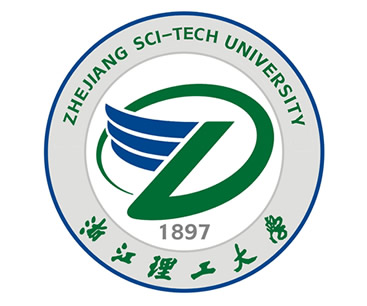 2022年硕士学位研究生招生考试业务课考试大纲           考试科目： 社会工作原理                  代码：331                  本科目考试大纲主要依据教育部《2010年部分专业学位基础课和专业基础课考试内容范围指导意见》，结合社会工作专业特点和社会工作硕士专业学位点发展的实际情况，参照《指导意见》并按照考试大纲的规范要求，编制本科目的考试大纲。一、基本要求：1. 掌握社会工作的内涵，社会工作的价值观和专业伦理。2. 掌握社会工作的理论发展以及主要的理论模式。3. 掌握个案工作、小组工作、社区工作等基本工作方法和社会工作行政、社会工作督导等间接工作方法。4. 掌握社会工作实务的基本内容。掌握社会工作研究的主要方法。二、范围与要求第一章 社会工作的内涵、原则及主要领域第一节 社会工作的含义、目标与功能第二节 社会工作的发展历程及特点第三节 社会工作的要素第四节 社会工作者的主要角色第五节 社会工作的主要领域第二章 社会工作价值观、专业伦理、社会福利制度第一节 社会工作价值观的意义和内容第二节 社会工作专业伦理第三节 社会工作专业伦理守则第四节 社会福利制度第三章 人类行为与社会环境第一节 人类行为第二节 社会环境第三节 人类行为与社会环境的理论基础第四节 人生发展阶段及其主要特征第四章 社会工作理论第一节 社会工作理论的含义与类型第二节 精神分析取向的社会工作理论第三节 心理社会治疗模式 第四节 认知行为理论第五节 系统理论和生态系统理论第六节 人本主义和存在主义理论第七节 增强权能理论第八节 社会支持理论第九节 优势视角理论第十节 发展性社会工作第五章 个案工作方法第一节 个案工作的基本概念第二节 个案工作的主要模式第三节 个案工作各阶段的工作要求第四节 个案工作的常用技巧第五节 个案管理第六章 小组工作方法第一节 小组工作的概念、类型与特点第二节 小组工作的模式第三节 小组工作的过程第四节 小组工作技巧第七章 社区工作方法第一节 社区工作的特点和目标第二节 社区工作的主要模式第三节 社区工作各阶段的工作重点第四节 社区工作的技巧第八章 社会工作行政第一节 社会服务计划第二节 社会服务机构的类型与运作第三节 社会服务机构的领导第四节 社会服务机构的人力资源管理与志愿者管理第五节 社会服务机构的财务与筹资管理第六节 社会服务机构的公信力和公共关系管理第七节 我国的社会福利行政体系第九章 社会工作实务第一节 儿童社会工作第二节 青少年社会工作第三节 老年社会工作第四节 妇女社会工作第五节 残疾人社会工作第六节 家庭社会工作第七节 医务社会工作第八节 工业社会工作第九节 农村社会工作第十节 反贫困与社会工作矫正社会工作民政工作与社会工作第十章 社会工作教育和督导第一节 社会工作教育第二节 社会工作督导的对象与功能第三节 社会工作督导的内容和方式第四节 社会工作督导的过程和技巧第十一章 社会工作研究第一节 社会工作研究的含义与功能第二节 社会工作研究方法论和研究范式第三节 社会工作研究的一般过程第四节 社会工作研究的具体方法第五节 社会工作的项目评估三、试卷题型名词解释：20%，简答题：40%，论述题：40%参考书目：①《社会工作概论（第三版）》，王思斌，高等教育出版社，2014年版，ISBN：9787040412017；②《社会工作综合能力（中级）》，全国社会工作者职业水平考试教材编写组编写，中国社会出版社，2021年版，ISBN：9787508762913；③《社会工作理论与实务》（上篇：总论，中篇：社会工作理论），范明林，上海大学出版社，2017年版，ISBN：9787811180138。